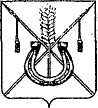 АДМИНИСТРАЦИЯ КОРЕНОВСКОГО ГОРОДСКОГО ПОСЕЛЕНИЯКОРЕНОВСКОГО РАЙОНАПОСТАНОВЛЕНИЕот 22.03.2024   		                                                  			  № 395г. КореновскО внесении изменения в постановление администрацииКореновского городского поселения Кореновского районаот 10 января 2022 года № 5 «О создании приемочной комиссии для приемки поставленных товаров, выполненных работ, оказанных услуг, результатов отдельного этапа исполнения контракта при осуществлении закупок товаров, работ, услуг для обеспечения муниципальных нужд администрации Кореновского городского поселения Кореновского района»
В соответствии с частью 6 статьи 94 Федерального закона от                               5 апреля 2013 года № 44-ФЗ «О контрактной системе в сфере закупок товаров, работ, услуг для обеспечения государственных и муниципальных нужд» и в целях обеспечения приемки поставленного товара, выполненных работ, оказанных услуг, результатов отдельного этапа исполнения контракта при осуществлении закупок товаров, работ, услуг для обеспечения муниципальных нужд администрации Кореновского городского поселения Кореновского района, администрация Кореновского городского поселения Кореновского района  п о с т а н о в л я е т:1. Внести в постановление администрации Кореновского                             городского поселения Кореновского района от 10 января 2022 года                              № 5 «О создании приемочной комиссии для приемки поставленных товаров, выполненных работ, оказанных услуг, результатов отдельного этапа исполнения контракта при осуществлении закупок товаров, работ, услуг для обеспечения муниципальных нужд администрации Кореновского городского поселения Кореновского района» изменение:1.1. Приложение № 1 к постановлению изложить в новой редакции (прилагается).2. Признать утратившим силу постановление администрации Кореновского городского поселения Кореновского района от 2 февраля                     2024 года № 176  «О внесении изменения в постановление администрации Кореновского городского поселения Кореновского района от 10 января                 2022 года № 5 «О создании приемочной комиссии для приемки поставленных товаров, выполненных работ, оказанных услуг, результатов отдельного этапа исполнения контракта при осуществлении закупок товаров, работ, услуг для обеспечения муниципальных нужд администрации Кореновского городского поселения Кореновского района».3. Общему отделу администрации Кореновского городского поселения Кореновского района (Козыренко) обеспечить размещение настоящего постановления на официальном сайте администрации Кореновского    городского поселения Кореновского района в информационно-телекоммуникационной сети «Интернет».4. Постановление вступает в силу со дня его подписания.Исполняющий обязанности главыКореновского городского поселенияКореновского района 					                              Т.В. СупруноваСоставприемочной комиссии для приемки поставленных товаров, выполненных работ, оказанных услуг, результатов отдельного этапа исполнения контракта при осуществлении закупок товаров, работ, услуг для обеспечения муниципальных нужд администрации Кореновского городского поселения Кореновского района»Начальник отдела муниципальных закупокадминистрации Кореновскогогородского поселения			                                                         И.Ю. БабакПРИЛОЖЕНИЕ к постановлению администрации Кореновского городского поселения Кореновского районаот 22.03.2024 № 395«ПРИЛОЖЕНИЕ № 1УТВЕРЖДЕН постановлением администрации Кореновского городского поселения Кореновского районаот 10.01.2022 № 5КозыренкоЛарисаВалериевнаначальник общего отдела администрации Кореновского городского поселения Кореновского района, председатель комиссии;Сигида ОлесяАнатольевнаглавный специалист финансово-экономического отдела администрации Кореновского городского поселения Кореновского района, заместитель председателя комиссии;Члены комиссии:Члены комиссии:Бабак Инна Юрьевнаначальник отдела муниципальных закупок администрации Кореновского городского поселения Кореновского района;ВолохинаЛарисаАлексеевназаместитель директора муниципального казенного учреждения Кореновского городского поселения «Административно-техническое управление» (по согласованию);КоваленкоЕленаВладимировнаглавный специалист муниципального казенного учреждения Кореновского городского поселения «Административно-техническое управление» (по согласованию);Питиримова Лариса Витальевнаглавный специалист общего отдела администрации Кореновского городского поселения Кореновского района;Стремилов АлександрАлександровичведущий специалист муниципального казенного учреждения Кореновского городского поселения «Административно-техническое управление» (по согласованию);ХудяковАлексей Эдуардовичглавный специалист муниципального казенного учреждения Кореновского городского поселения «Административно-техническое управление» (по согласованию).